Publicado en Jadraque-Campillo de Ranas el 09/07/2020 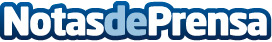 Autónomos y empresarios recibieron formación en materia de seguridad frente al COVID-19 promovida por ADEL Todos los alumnos del curso 'Código de buenas prácticas y medidas de prevención para la gestión de comercios COVIDFree', obtuvieron su diploma correspondiente y el sello acreditativo para colocar en sus negociosDatos de contacto:Javier Bravo606411053Nota de prensa publicada en: https://www.notasdeprensa.es/autonomos-y-empresarios-recibieron-formacion Categorias: Nacional Castilla La Mancha Emprendedores Restauración Consumo Cursos http://www.notasdeprensa.es